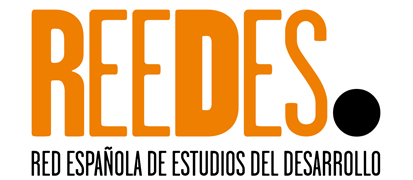 FORMULARIO DE INSCRIPCIÓNDATOS PERSONALESNOMBRE Y APELLIDOS:CALLE (número, piso): CÓDIGO POSTAL:CIUDAD / PAÍS:TELÉFONO DE CONTACTO (fijo y/o móvil):CORREO ELECTRÓNICO:USUARIO CUENTA TWITTER:UNIVERSIDAD/INSTITUCIÓN A LA QUE PERTENECES:NÚMERO DE DNI/PASAPORTE/DOCUMENTO DE IDENTIDAD:DATOS BANCARIOS PARA DOMICILIACIÓN DE RECIBOSENTIDAD BANCARIA:NÚMERO DE CUENTA:TIPO DE INSCRIPCIÓN (marcar solo el tipo de inscripción adecuado):   Investigador/a, Profesor/a o Profesional: 65 €/año    Estudiante de postgrado*: 25 €/año   Desempleado/a**: 0€/año* Para acceder a la cuota reducida de estudiante de postgrado se requiere estar estudiando un postgrado o programa de doctorado y, además, no contar con un trabajo remunerado a jornada completa. Adjuntar justificante de estudios de postgrado, junto con el formulario de inscripción (copia de matrícula o carta de quien dirige o coordina el programa de estudios) ** Adjuntar certificado de desempleo, junto con el formulario de inscripción.Los datos personales recogidos en este formulario serán tratados de acuerdo a nuestra Política de Privacidad (http://reedes.org/politica-de-privacidad/)    Sí, estoy de acuerdo con la Política de Privacidad